Scratch allows you to create games, animations and other programs by importing or drawing graphics for the background (on the stage) and for different sprites (characters or buttons on the screen).  There is a built in painting tool that makes it easy to create and change your images.  You can add sounds by importing them or recording off your computer.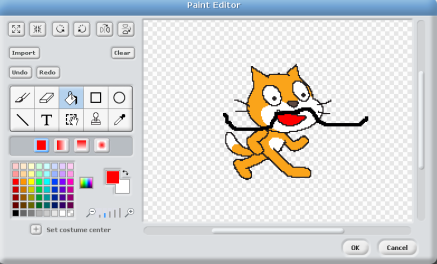 Then you can make your graphics come to life by adding scripts.  Scripts are created by dragging script “tiles” from the library into your sprite’s script area.  Scripts are an easy way to learn how to program a computer.  In the digital age it is important that everyone learn to speak the language of the computer so we can better understand all the gadgets that surround us.  Scratch is a fun way to learn 21st Century skills and share your creativity with your friends. 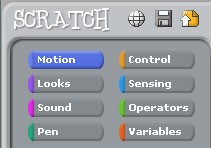 If you create an account (free) you can share your scratches by uploading them to the MIT website with the share button.  On the website you can look at the over 2 Million projects that have been uploaded already.  Any project on the website can be downloaded and modified so you can build on what other scratchers have done.  Comment on people’s games and join the worldwide scratch community.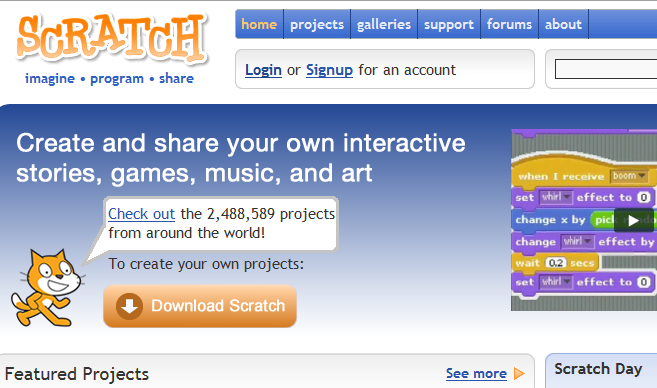 Game #1 – Speed RacerTry it out!  You have made a game!Is it too fast?  How can you slow the car?Speed Racer Extras: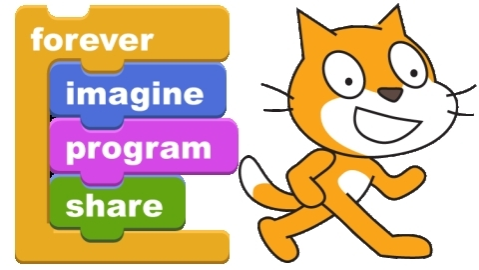 Inventing Video Games with ScratchScratch is a programming tool developed by the Media Lab at MIT.  It is designed to be easy to use by students, teachers and even parents.  Scratch allows anyone to give instructions to objects on the computer screen. Scratch is FREE – download it (for Windows, Mac or Linux):   http://scratch.mit.eduStart a new projectGo to the Background for the Stage – Paint a new costume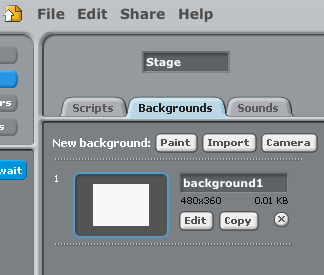 Paint a track that looks like this start with the paint can use the big brush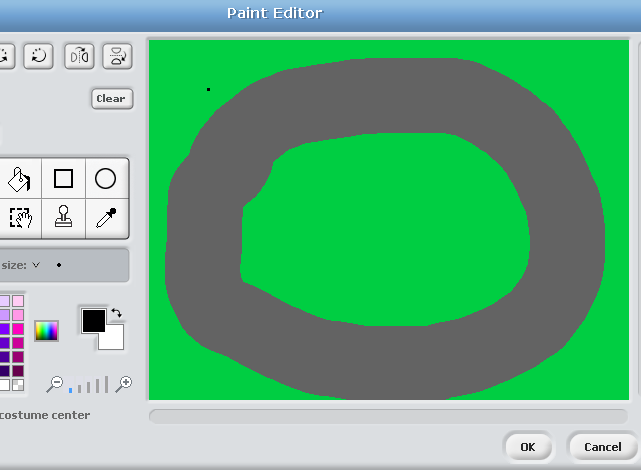 Go to the Costume for Sprite1 – Import a new costume – get a carUse the Shrink tool to get your car down to a good size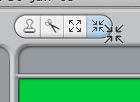 How to make the car turn? Use the arrow keysHow to make the car move? Start with the green flagUse the move block inside a forever loop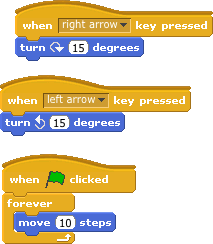 Control the speedCreate a variable called “speed” (select “for this sprite only”)Put the speed into the move block Use the up arrow and down arrow to change speedSet the initial speed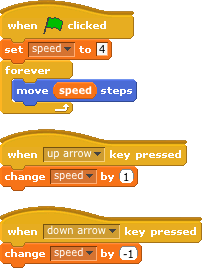 CountdownCreate a countdown sprite with three costumes (3, 2, 1)On the green flag start the countdownAt the end broadcast a message to start moving and hideChange the car (Sprite 1) script to receive the messagePlace the car at the starting spot and face forward before moving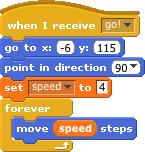 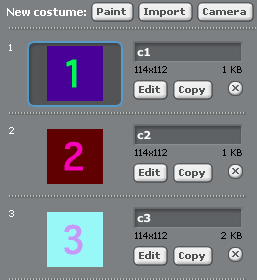 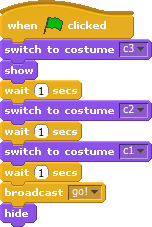 More ideasAdd a second car (hint – use the asdw keys)Count lapsMeasure the time to complete a lapMake a list of the fastest timesMore ideasAdd a second car (hint – use the asdw keys)Count lapsMeasure the time to complete a lapMake a list of the fastest times